UNA COMPETICIÓN DE SAPOS En un lejano pueblo se organizó una carrera de sapos, con el objetivo de alcanzar llegar a lo alto de una gran torre. 
Había en el lugar una gran multitud. Mucha gente para vibrar y gritar por ellos.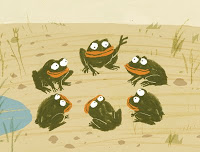 Comenzó la competición. Pero como la multitud no creía que pudieran alcanzar la cima de aquella torre, lo que más se escuchaba era: 
- ¡Que pena! Esos sapos no lo van a conseguir... no lo van a conseguir... 
Los sapitos comenzaron a desistir. 
Pero había uno que persistía y continuaba subiendo en busca de la cima. 
La multitud continuaba gritando:
 - ¡Que pena!! Ustedes no lo van a conseguir... 
Y los sapitos estaban dándose por vencidos, salvo aquel sapito que seguía y seguía tranquilo, y ahora cada vez más con más fuerza. 
Ya llegando el final de la competición todos desistieron, menos ese sapito que curiosamente en contra de todos, seguía. 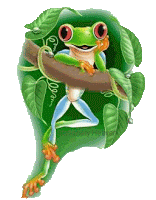 Llegó a la cima con todo su esfuerzo. 
Los otros querían saber qué le había pasado. 
Un sapito le fue a preguntar cómo había conseguido concluir la prueba. 
Y descubrieron que... ¡Era sordo! 


Reflexión: 
¡No permitas que personas negativas derrumben las mejores y más sabias esperanzas de tu corazón! 
Recuerda siempre el poder que tienen las palabras que escuchas o veas. 
Por lo tanto, preocúpate siempre de ser ¡POSITIV@!

                                                                        *****************
NIVEL 5º/6ºY yo, ¿cómo actúo?: 
- Consigo "hacerme el/la sord@" cuando intentan desanimarme...
- Yo desanimo a otras personas en el deseo de alcanzar sus propósitos cuando...
- ¿Refuerzo lo positivo o subrayo lo negativo?
FRASE PARA REFLEXIONAR: Sé siempre SORD@ cuando alguien te diga que no puedes realizar algún sueño.CUENTO EN AUDIO------------- https://www.youtube.com/watch?v=2DLBkWUeZWw